Lesson 5:  Graphs of Functions and EquationsClassworkExercises 1–3The distance that Giselle can run is a function of the amount of time she spends running.  Giselle runs  miles in  minutes.  Assume she runs at a constant rate. Write an equation in two variables that represents her distance run, , as a function of the time,  she spends running.  Use the equation you wrote in part (a) to determine how many miles Giselle can run in  minutes.Use the equation you wrote in part (a) to determine how many miles Giselle can run in  minutes.Use the equation you wrote in part (a) to determine how many miles Giselle can run in  minutes.The input of the function, , is time, and the output of the function,  is the distance Giselle ran.  Write the inputs and outputs from parts (b)–(d) as ordered pairs, and plot them as points on a coordinate plane.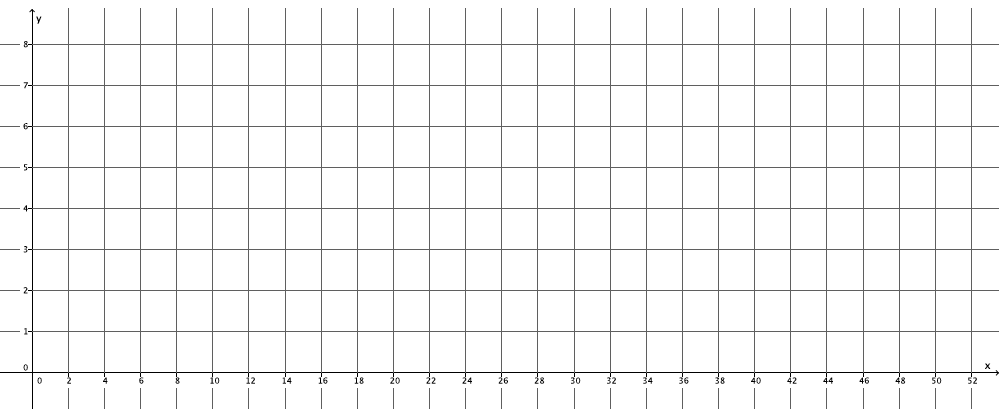 What shape does the graph of the points appear to take?Is the function continuous or discrete?  Use the equation you wrote in part (a) to determine how many miles Giselle can run in  minutes.  Write your answer as an ordered pair, as you did in part (e), and include the point on the graph.  Is the point in a place where you expected it to be?  Explain.Assume you used the rule that describes the function to determine how many miles Giselle can run for any given time and wrote each answer as an ordered pair.  Where do you think these points would appear on the graph?What do you think the graph of this function will look like?  Explain.  Connect the points you have graphed to make a line.  Select a point on the graph that has integer coordinates.  Verify that this point has an output that the function would assign to the input.Sketch the graph of the equation  using the same coordinate plane in part (e).  What do you notice about the graph of the function that describes Giselle’s constant rate of running and the graph of the equation ?Sketch the graph of the equation  for positive values of .  Organize your work using the table below, and then answer the questions that follow.  Plot the ordered pairs on the coordinate plane.  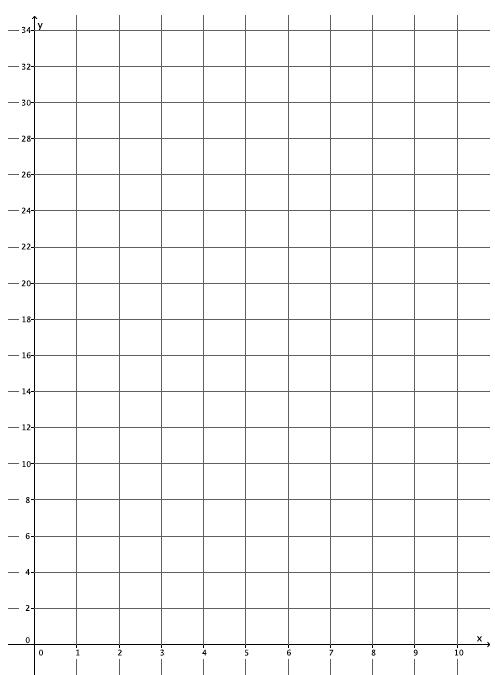 What shape does the graph of the points appear to take?Is this equation a linear equation?  Explain.An area function  for a square with length of a side  has the rule so that it assigns to each input an output, the area of the square, .  Write the rule for this function.What do you think the graph of this function will look like?  Explain.  Use the function you wrote in part (d) to determine the area of a square with side length .  Write the input and output as an ordered pair.  Does this point appear to belong to the graph of ?The number of devices a particular manufacturing company can produce is a function of the number of hours spent making the devices.  On average,  devices are produced each hour.  Assume that devices are produced at a constant rate.Write an equation in two variables that represents the number of devices, , as a function of the time the company spends making the devices,. Use the equation you wrote in part (a) to determine how many devices are produced in  hours.Use the equation you wrote in part (a) to determine how many devices are produced in  hours.Use the equation you wrote in part (a) to determine how many devices are produced in  hours.The input of the function, , is time, and the output of the function, , is the number of devices produced.  Write the inputs and outputs from parts (b)–(d) as ordered pairs, and plot them as points on a coordinate plane.What shape does the graph of the points appear to take?Is the function continuous or discrete?Use the equation you wrote in part (a) to determine how many devices are produced in  hours.  Write your answer as an ordered pair, as you did in part (e), and include the point on the graph.  Is the point in a place where you expected it to be?  Explain.Assume you used the rule that describes the function to determine how many devices are produced for any given time and wrote each answer as an ordered pair.  Where do you think these points would appear on the graph?What do you think the graph of this function will look like?  Explain.  Connect the points you have graphed to make a line.  Select a point on the graph that has integer coordinates.  Verify that this point has an output that the function would assign to the input.Sketch the graph of the equation  using the same coordinate plane in part (e).  What do you notice about the graph of the function that describes the company’s constant rate of producing devices and the graph of the equation ?Exploratory Challenge/Exercise 4Examine the three graphs below.  Which, if any, could represent the graph of a function?  Explain why or why not for each graph.Graph 1: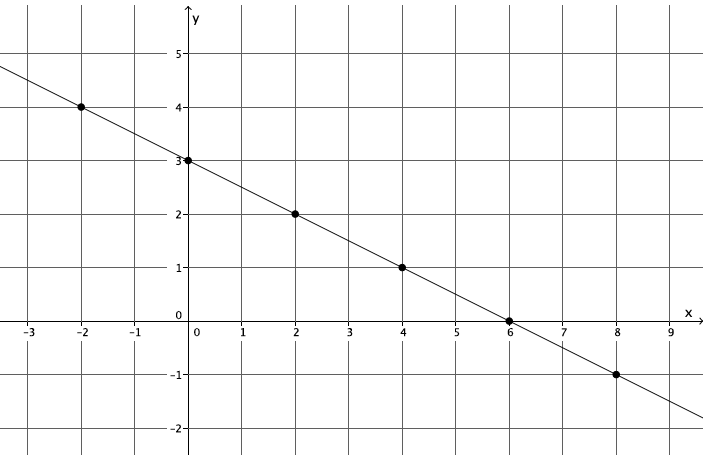 Graph 2: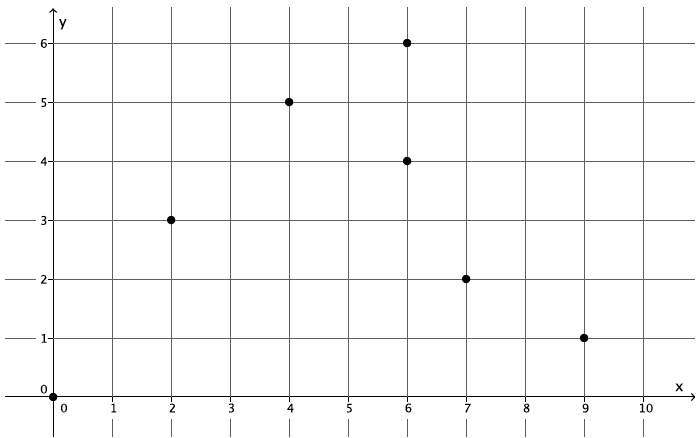 Graph 3: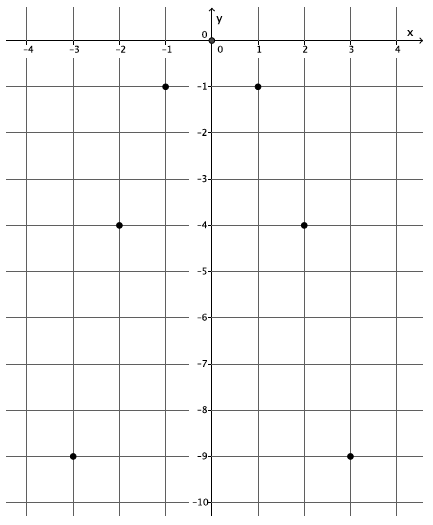 Problem Set The distance that Scott walks is a function of the time he spends walking.  Scott can walk  mile every  minutes.  Assume he walks at a constant rate.Predict the shape of the graph of the function.  Explain.Write an equation to represent the distance that Scott can walk, , in minutes.Use the equation you wrote in part (b) to determine how many miles Scott can walk in  minutes.Use the equation you wrote in part (b) to determine how many miles Scott can walk in  minutes.Use the equation you wrote in part (b) to determine how many miles Scott can walk in  minutes.Write your inputs and corresponding outputs as ordered pairs, and then plot them on a coordinate plane.  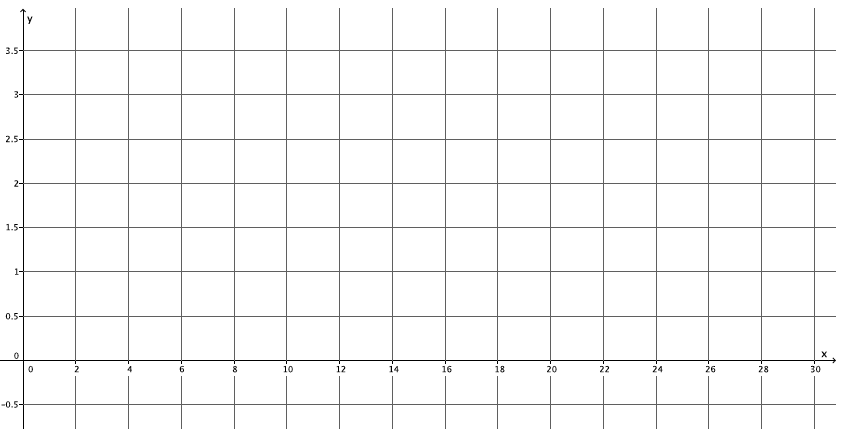 What shape does the graph of the points appear to take?  Does it match your prediction?If the function that represents Scott’s walking is continuous, connect the points to make a line, and then write the equation that represents the graph of the function.  What do you notice?Graph the equation  for positive values of .  Organize your work using the table below, and then answer the questions that follow.  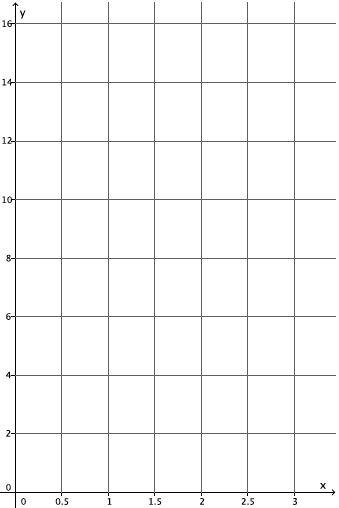 Plot the ordered pairs on the coordinate plane.What shape does the graph of the points appear to take?Is this the graph of a linear function?  Explain.A volume function has the rule so that it assigns to each input, the length of one side of a cube, , and to the output, the volume of the cube, .  The rule for this function is .  What do you think the graph of this function will look like?  Explain.  Use the function in part (d) to determine the volume with side length of .  Write the input and output as an ordered pair.  Does this point appear to belong to the graph of ?Sketch the graph of the equation for whole numbers.  Organize your work using the table below, and then answer the questions that follow. 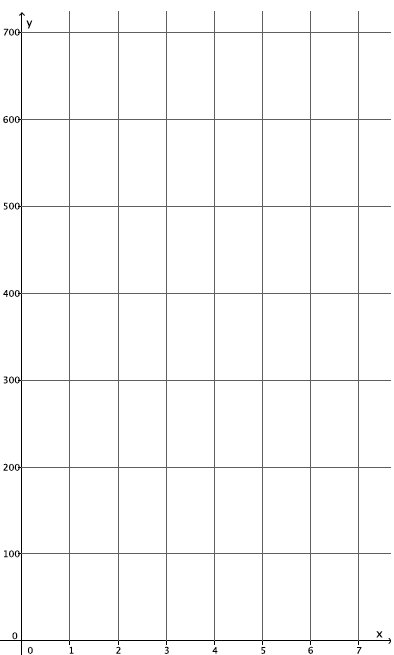 Plot the ordered pairs on the coordinate plane.What shape does the graph of the points appear to take?Is this graph a graph of a function?  How do you know?Is this a linear equation?  Explain.The sum of interior angles of a polygon has the rule so that it assigns each input, the number of sides, , of the polygon, and to the output, , the sum of the interior angles of the polygon.  The rule for this function is 
.  What do you think the graph of this function will look like?  Explain.Is this function continuous or discrete?  Explain.Examine the graph below.  Could the graph represent the graph of a function?  Explain why or why not. 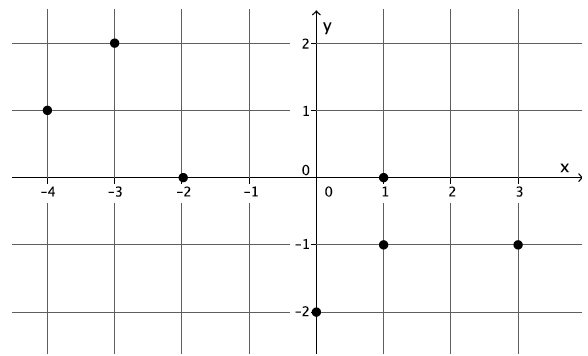 Examine the graph below.  Could the graph represent the graph of a function?  Explain why or why not. 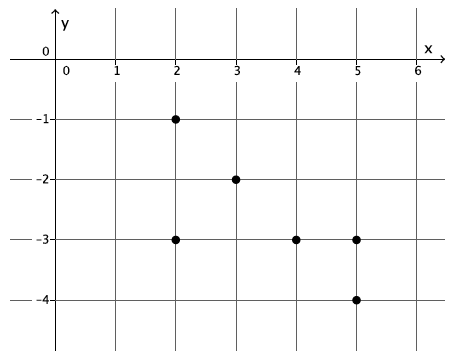 Examine the graph below.  Could the graph represent the graph of a function?  Explain why or why not. 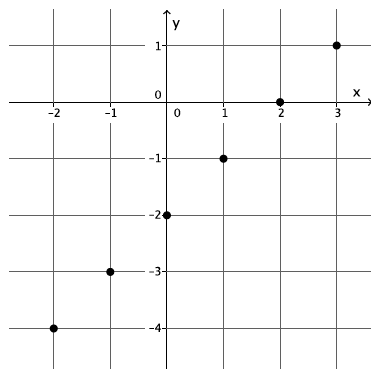 